ССЫЛКИдля просмотра мультфильмов из серии «По тонкому льду».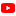 На тонком льду - Азбука безопасности | Смешарики 2DYouTubehttps://www.youtube.com › watch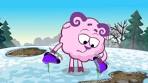 1:36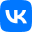 Лунтик и его друзья - 187 серия. Лёд — Видео - ВКонтактеВКонтактеhttps://vk.com › video-181421207_456239033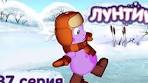 ОСТОРОЖНО! ТОНКИЙ ЛЕД! Познавательное видео для ...YouTubehttps://www.youtube.com › watch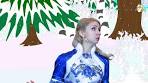 3:37Мультфильм "Осторожно, тонкий лед!" - YouTubeYouTubehttps://www.youtube.com › watch2:18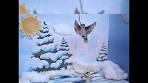 Тонкий лед опасен! - YouTubeYouTubehttps://www.youtube.com › watch1:08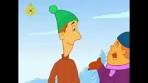 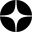 Осторожно! Тонкий лёд! Познавательное видео для детей ...Дзенhttps://dzen.ru › Видео › Волшебная Страна3:36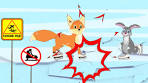 